							19th November 2022Can you support us with chocolate/sweets/gift donations for our fantastic Christmas Peter Rabbit and Friends Trail at Swinton Bivouac?This Christmas, from 17th December - 2nd January 2022, there is a Peter Rabbit themed trail around the woodland at Swinton Bivouac.  The trail includes art work by local artists and culminates in the cracking of a code to the treasure chest where participants will find their prize gift.  The money raised from the event is for the Grewelthorpe School Fund (Registered charity number 1050240).We would be very grateful for the donation of any treats/small prizes suitable for children.  If you are able to support us with donations we would be happy to display promotional material for your business. Grewelthorpe CE Primary School is a small village school in rural North Yorkshire.  We currently have 85 pupils who enjoy a wide range of activities in their purpose-built school surrounded by beautiful countryside.FROGS (Friends of Grewelthorpe School) raise vital funds for the Grewelthorpe School fund.  The fund helps support life enriching activities for the children including: school trips; special visitors; subsidising transport to sporting, drama, or arts events; and enabling a wider breadth of opportunities to be provided in spite of the rural location of the school.We are extremely grateful for any support that you can offer. Thank you very much.Yours faithfully,Hannah Kitching and Claire HallamChair and Vice-Chair of FROGs (Friends of Grewelthorpe School)Email hannahtagney@hotmail.com   claireswaney@yahoo.co.uk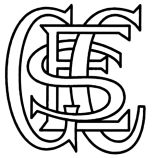 